КОМИТЕТ ПО ТАРИФАМ И ЦЕНОВОЙ ПОЛИТИКЕ
ЛЕНИНГРАДСКОЙ ОБЛАСТИПРИКАЗ27 декабря 2017 года	№ 655-пОб установлении стандартизированных тарифных ставок, применяемых для расчета платы за технологическое присоединение к сетям газораспределения газораспределительных организаций Ленинградской области на территории Ленинградскойобласти, на 2018 годВ соответствии с Федеральным законом от 31 марта 1999 года № 69-ФЗ «О газоснабжении в Российской Федерации», постановлением Правительства Российской Федерации от 29 декабря 2000 года № 1021 «О государственном регулировании цен на газ, тарифов на услуги по его транспортировке и платы за технологическое присоединение газоиспользующего оборудования к газораспределительным сетям на территории Российской Федерации», Правилами подключения (технологического присоединения) объектов капитального строительства к сетям газораспределения, утвержденными постановлением Правительства Российской Федерации от 30 декабря 2013 года № 1314, Методическими указаниями по расчету размера платы за технологическое присоединение газоиспользующего оборудования к сетям газораспределения и (или) стандартизированных тарифных ставок, определяющих ее величину, утвержденными приказом Федеральной службы по тарифам от 28 апреля 2014 года № 101-э/3, Положением о комитете по тарифам и ценовой политике Ленинградской области, утвержденным постановлением Правительства Ленинградской области от 28 августа 2013 года № 274 и на основании протокола заседания правления комитета по тарифам и ценовой политике от 27 декабря 2017 года № 50приказываю:Установить стандартизированные тарифные ставки, используемые для определения размера	платы за технологическое присоединение к сетям	газораспределениягазораспределительных организаций Ленинградской области на территории Ленинградской области, перечисленных в приложении № 1 к настоящему приказу, для случаев технологического присоединения газоиспользующего оборудования с максимальным расходом газа 500 куб. метров газа в час и менее и (или) проектным рабочим давлением в присоединяемом газопроводе 0,6 МПа и менее, кроме случаев присоединения газоиспользующего оборудования с максимальным расходом газа, не превышающим 15 куб. метров в час, с учетом расхода газа, ранее подключенного в данной точке подключения газоиспользующего оборудования Заявителя (для Заявителей, намеревающихся использовать газ для целей предпринимательской (коммерческой) деятельности), и максимальным расходом газа, не превышающим 5 куб. метров в час, с учетом расхода газа, ранее подключенного в данной точке подключения газоиспользующего оборудования Заявителя (для прочих Заявителей, не намеревающихся использовать газ для целей предпринимательской (коммерческой) деятельности), при условии, что расстояние от газоиспользующего оборудования до сети газораспределения газораспределительной организации, в которую подана заявка, с проектным рабочим давлением не более 0,3 МПа, измеряемое по прямой линии, составляет не более 200 метров и сами мероприятия предполагают строительство только газопроводов-вводов (без устройства пунктов редуцирования газа), а также установления платы за технологическое присоединение по индивидуальному проекту, согласно приложению № 2 к настоящему приказу.Стандартизированные тарифные ставки, используемые для определения размера платы за технологическое присоединение, указанные в приложении № 2 к настоящему приказу, не включают налог на добавленную стоимость.Стандартизированные тарифные ставки, установленные в пункте 1 настоящего приказа, действуют с 01 января 2018 года по 31 декабря 2018 года.Признать утратившим силу с 01 января 2018 года приказ комитета по тарифам и ценовой политике Ленинградской области от 27 декабря 2016 года № 549-п «Об установлении размера экономически обоснованной платы за технологическое присоединение газоиспользующего оборудования с проектным рабочим давлением в присоединяемом газопроводе не более 0,3 МПа, стандартизированных тарифных ставок, применяемых для расчета платы за технологическое присоединение к сетям газораспределения газораспределительных организаций Ленинградской области на территории Ленинградской области, на 2017 год».Настоящий приказ вступает в силу в установленном порядке.Председатель комитета по тарифам и ценовой политике Ленинградской об.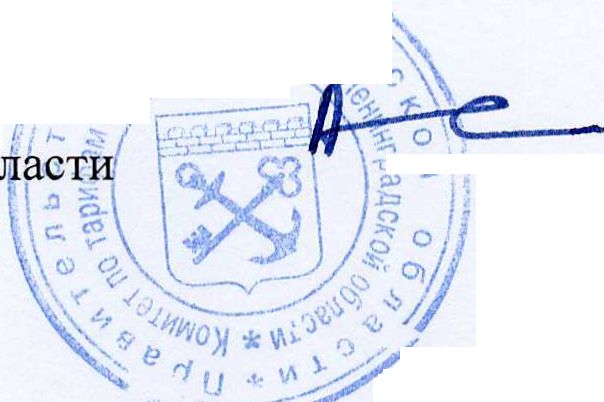 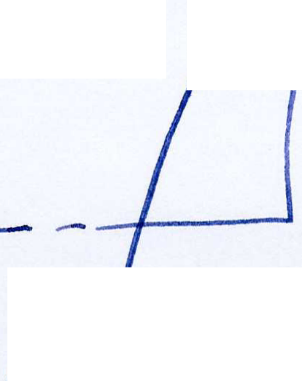 Приложение № 1к приказу комитета по тарифам и ценовой политике Ленинградской области от 27 декабря 2017 года № 655-пПеречень газораспределительных организаций Ленинградской области, оказывающих
услуги по транспортировке газа по газораспределительным сетям Ленинградской области, в
отношении которых устанавливаются тарифы на транспортировку газа по
газораспределительным сетям Ленинградской области на территории Ленинградскойобласти, на 2017 годПриложение № 2к приказу комитета по тарифам и ценовой политике Ленинградской области от 27 декабря 2017 года № 655-пСтандартизированные тарифные ставки, применяемые для расчета платы за
технологическое присоединение к сетям газораспределения газораспределительных
организаций Ленинградской области на территории Ленинградской области,на 2018 годПримечание:В состав расходов, формирующих размер стандартизированных тарифных ставок, включены расходы на уплату налога на прибыль.Газораспределительная организация самостоятельно рассчитывает размер платы за технологическое присоединение на основе утвержденных стандартизированных тарифных ставок в порядке, определенном главой IV и с учетом положений пункта 16 Методических указаний по расчету размера платы за технологическое присоединение газоиспользующего оборудования к сетям газораспределения и (или) стандартизированных тарифных ставок, определяющих ее величину, утвержденных приказом Федеральной службы по тарифам от 28 апреля 2014 года № 101-э/З.Величина платы за технологическое присоединение на основании утвержденных в базовых ценах территориальных единичных расценок 2001 года стандартизированных тарифных ставок определяется с применением индекса изменения сметной стоимости строительно-монтажных и пусконаладочных работ по объектам строительства на территории Ленинградской области к территориальным единичным расценкам 2001 года (ТЕР-2001), рекомендуемого Министерством строительства и жилищно-коммунального хозяйства Российской Федерации в рамках реализации полномочий в области сметного нормирования и ценообразования в сфере градостроительной деятельности.№п/пПолное наименование газораспределительной организацииИдентификацио нный номерКод причины постановки на учет (КПП)1Закрытое акционерное общество «Северо-Западная инвестиционно-промышленная компания»78190205494715010012Акционерное	общество	«Газпромгазораспределение Ленинградская область»47000001094724500013Общество с ограниченной ответственностью «Петербург Газ»78380175417834500014Общество с ограниченной ответственностью «Сигма-Энерго»7838396882783801001Перечень стандартизированных ставокед. изм.Стандартизированн ая тарифная ставка (без НДС)С1 - стандартизированная тарифная ставка на покрытие расходов газораспределительной организации, связанных с разработкой проектной документации, для случаев, когда протяженность строящейся (реконструируемой) сети газораспределения, измеряемая по прямой линии от границы земельного участка до сети газораспределения газораспределительной организации, составляетВ ценах периода регулированияВ ценах периода регулированияболее 150 метровруб./ед.644 759,84С2 - стандартизированная тарифная ставка на покрытие расходов газораспределительной организации, связанных с разработкой проектной документации, для случаев, когда протяженность строящейся (реконструируемой) сети газораспределения, измеряемая по прямой линии от границы земельного участка до сети газораспределения газораспределительной организации, составляетВ ценах периода регулированияВ ценах периода регулирования150 метров и менееруб./куб. метров вчас5 845,29С4к - стандартизированная тарифная ставка на покрытие расходов газораспределительной организации, связанных со строительством (реконструкцией) полиэтиленового газопровода k-того диапазона диаметров, используемая для случаев,	когда	протяженность	строящейся(реконструируемой) сети газораспределения, измеряемая по прямой линии от границы земельного участка до сети газораспределения	газораспределительной	организации,составляет более 150 метров, в том числеВ ценах ТЕР-2001В ценах ТЕР-2001109 мм и менееруб./км.325 967,88110 - 159 ммруб./км.489 874,77160 - 224 ммруб./км.600 035,94225 - 314 ммруб./км.781 825,69315 - 399 ммруб./км.1 140 874,92Перечень стандартизированных ставокед.изм.Стандартизирова иная тарифная ставка (без НДС)С5. стандартизированная тарифная ставка на покрытие расходов газораспределительной организации, связанных со строительством (реконструкцией) газопроводов всех диаметров, материалов труб и типов прокладки, для случаев, когда протяженность строящейся (реконструируемой) сети газораспределения, измеряемая по прямой линии от границы земельного участка до сети газораспределения газораспределительной организации, составляетВ ценах ТЕР-2001В ценах ТЕР-2001150 метров и менееруб./куб. метров вчас3 137,91C8i - стандартизированные тарифные ставки на покрытие расходов газораспределительной организации, связанных с проверкой выполнения Заявителем технических условий и осуществлением фактического подключения (технологического присоединения) объектов капитального строительства Заявителя к сети газораспределения посредством осуществления комплекса технических мероприятий, обеспечивающих физическое соединение (контакт) объектов исполнителя и стального газопровода газораспределительной организации и проведением пуска газа, в диапазоне диаметров, в том числеВ ценах периода регулированияВ ценах периода регулирования158 мм и менееруб.36 011,87159 - 218 ммруб.37 659,76219 - 272 ммруб.37 921,01273 - 324 ммруб.38 945,92325 - 425 ммруб.-426 - 529 ммруб--530 мм и вышеруб.-С8к - стандартизированные тарифные ставки на покрытие расходов газораспределительной организации, связанных с проверкой выполнения Заявителем технических условий и осуществлением фактического подключения (технологического присоединения) объектов капитального строительства Заявителя к сети газораспределения посредством осуществления комплекса технических мероприятий, обеспечивающих физическое соединение (контакт) объектов исполнителя и полиэтиленового газопровода газораспределительной организации и проведением пуска газа, в диапазоне диаметров, в том числеВ ценах периода регулированияВ ценах периода регулирования109 мм и менееруб.33 796,58110 - 159 ммруб.34 343,11160 - 224 ммруб.35 132,51225 - 314 ммруб.36 392,46315 - 399 ммруб.-400 мм и вышеруб.-